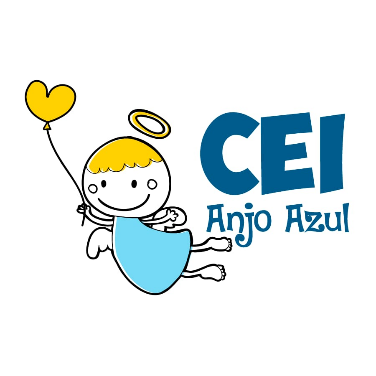 CENTRO DE EDUCAÇÃO INFANTIL ANJO AZULRua 31 de Março/nº 1508Lacerdópolis – SCCEP: 89660 000 Fone: (49) 3552 0279Coordenadora: Marizane Dall’OrsolettaE mail: ceianjoazullacerdopolis@gmail.com                     Blog: www.ceianjoazul.blogspot.comPROFESSORA: TAILA COLLETPROFESSORA AUXILIAR: ANA LÚCIA CARBOLIN DRESCHTURMA: BERÇÁRIO II15 HORAS PLATAFORMA/GRUPO WHATSAPPALGUMAS SUGESTÕES DE EXPERIÊNCIAS:SEGUNDA-FEIRA (24/08/2020) À SEXTA-FEIRA (28/08/2020).Essa semana a nossa proposta de experiências será sobre o FOLCLORE:BRINQUEDOS FOLCLÓRICOS: Cata-vento! MODO DE FAZER: 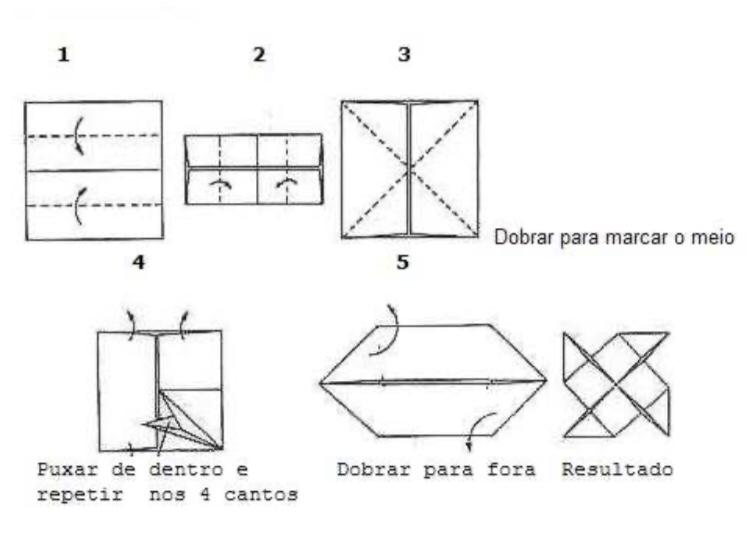 Confeccionar com a ajuda da criança um cata-vento para brincar ao ar livre. BRINQUEDOS FOLCLÓRICOS: Capucheta!Para confeccionar sigam os passos das imagens: MATERIAIS NECESSÁRIOS: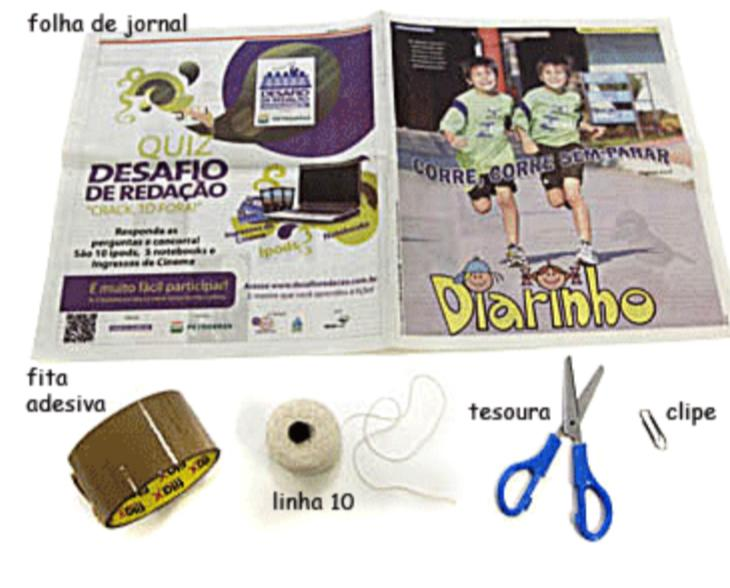 MODO DE FAZER: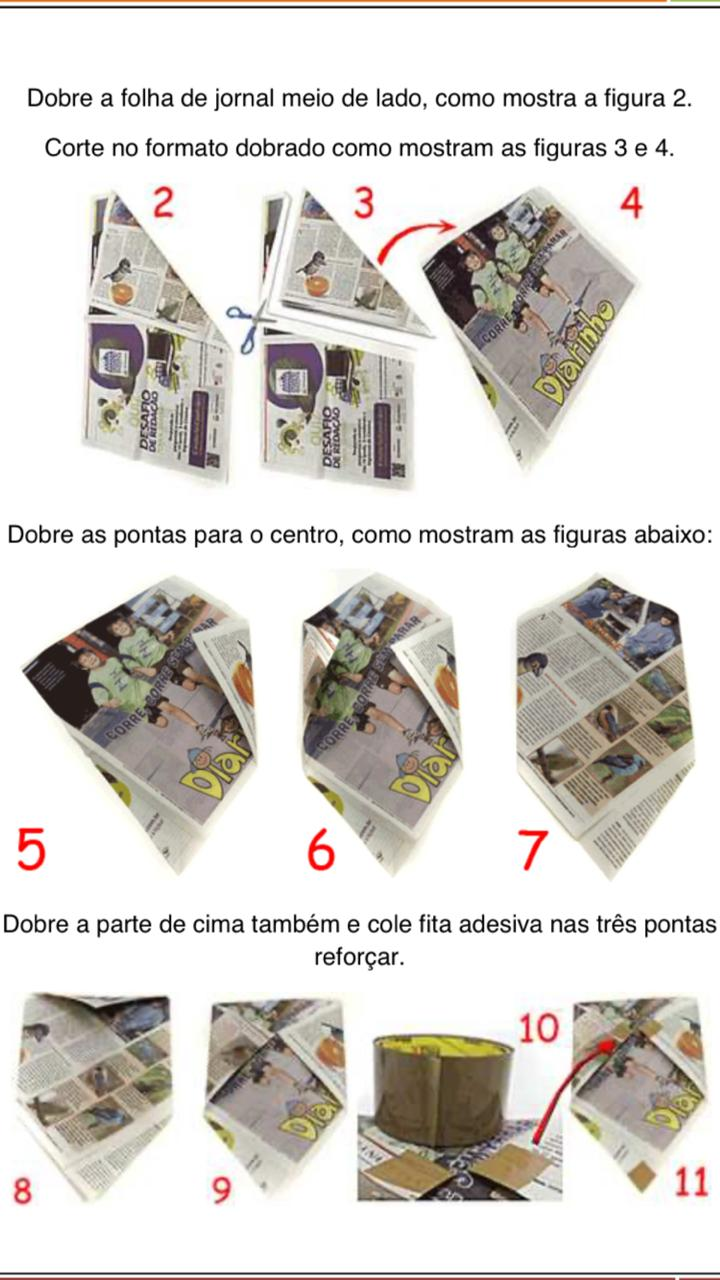 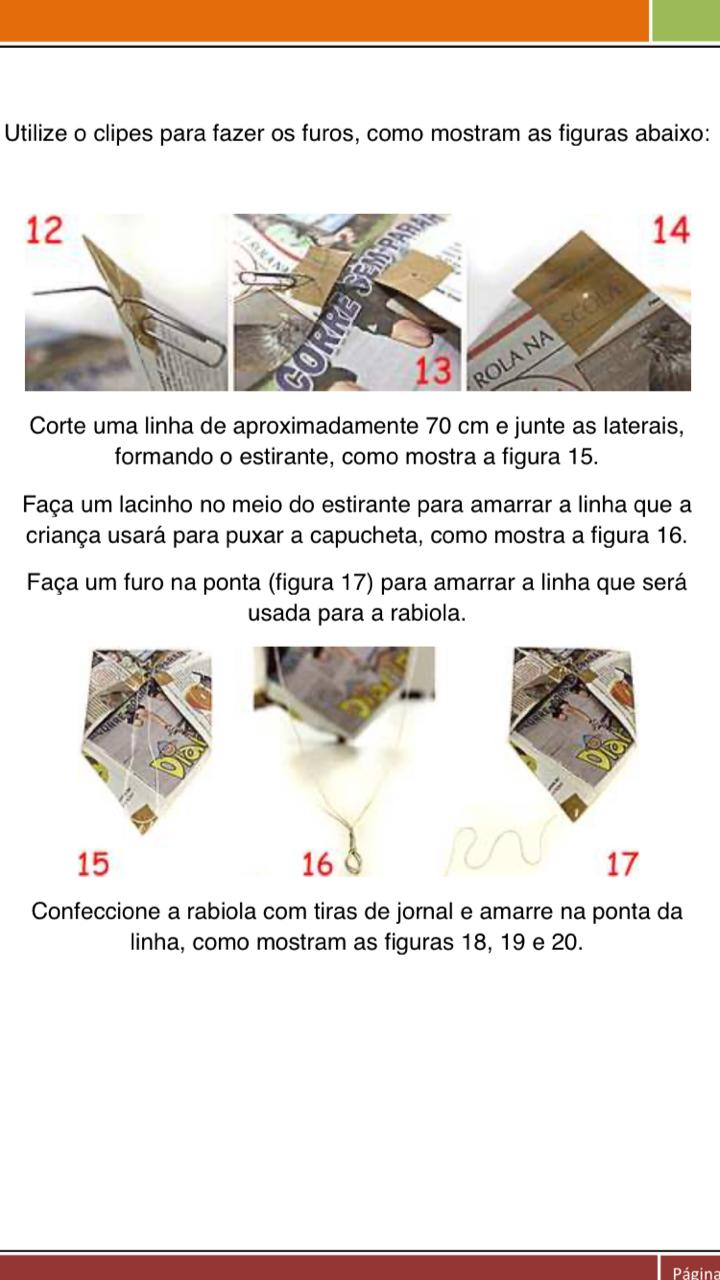 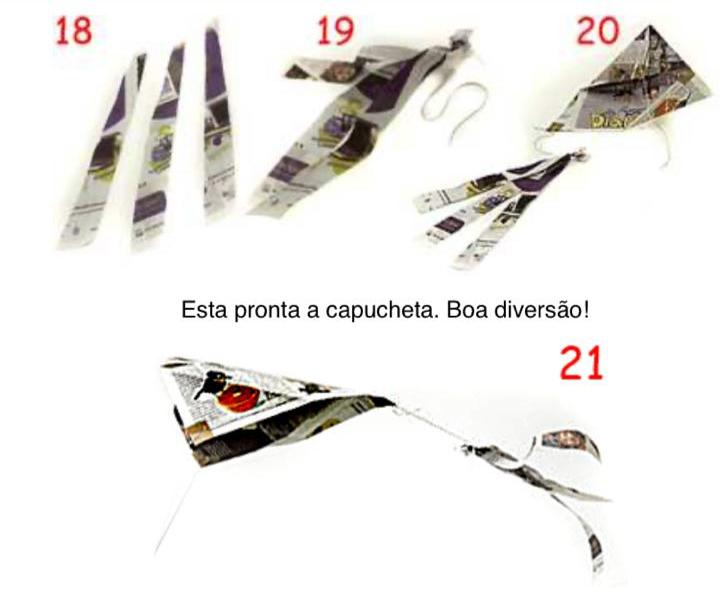 BRINQUEDOS FOLCLÓRICOS: confecção do BOI BUMBÁ.Pegar uma caixa de papelão na qual caiba a criança dentro, cortar o fundo, enfeitar da forma e com materiais alternativos que quiserem e deixar que a criança se divirta e use sua imaginação como quiser (poderá ter a intervenção do adulto).HORA DA RECEITA FOLCLÓRICA: Bolo de fubá. INGREDIENTES: 3 OVOS 2 XÍCARAS (CHÁ) DE AÇÚCAR2 XÍCARAS (CHÁ) DE FUBÁ3 COLHERES (SOPA) RASAS DE FARINHA DE TRIGO½ COPO (AMERICANO) DE ÓLEO1 COPO DE LEITE 1 COLHER (SOPA) DE FERMENTO EM PÓMODO DE PREPARO: BATA TODOS OS INGREDIENTES NO LIQUIDIFICADOR. COLOQUE EM UMA FORMA UNTADA E ENFARINHADA.LEVE AO FORNO PREAQUECIDO E DEIXE ASSAR, POR CERCA DE 40 MINUTOS.DEIXE ESFRIAR E SABOREIE. BOM APETITE.PEDIMOS QUE NOS MANDEM FOTO DE PELO MENOS UMA EXPERIÊNCIA REALIZADA NA SEMANA, GRATAS!QUALQUER DÚVIDA ESTAMOS A DISPOSIÇÃO VIA WHATSAPP!DESEJAMOS A TODOS UMA MARAVILHOSA SEMANA! BEIJINHOS PROF TAILA E PROF ANA.